Директору МБУДО «Федотовская ДШИ» Савватеевой Н.П.От ФИО родителя __________________________________________________________Адрес/телефон_________________________________________________________________________Электронная почта_____________________________заявление.Прошу перевести моего сына / мою дочь ____________________________________________________________________________________________________________________________________обучающегося по программе _________________________________________________________________(преподаватель __________________________)на дистанционное обучение с 6 апреля 2020 года на основании приказа Министерства Просвещения Российской Федерации № 103 от 17 марта 2020 года.Форма дистанционного обучения: Группа преподавателя в ВКонтакте   WhatsApp преподавателя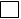    Электронная почта преподавателя(Выбрать доступную форму обучения)Дата ______________                                         Подпись____________________